       Правила эксплуатации отопительных приборов       С наступлением холодной погоды возрастает количество пожаров в жилых домах. Всем жителям Бессергеневского сельского поселения, имеющим и использующим для обогрева помещений печи на твердом топливе, электробытовые приборы, газовые печи стоит уже сейчас задуматься о своей безопасности.        Самые распространенные причины пожаров - нарушение правил эксплуатации электрооборудования и электронагревательных приборов и устройств, использование неисправных печей на твердом топливе, несоблюдение правил пользования газовыми приборами.       Соблюдение правил пожарной безопасности поможет Вам оградить себя и свое жилье от огненной беды, будет способствовать созданию благоприятных условий вашей жизни, обеспечит безопасность, а кроме этого избавит Вас от неприятностей и горьких последствий от пожара.        Помните! Причины пожаров разные, а виновник один – человек, нарушающий и не выполняющий правила пожарной безопасности. Виновные в нарушении настоящих правил, в зависимости от характера нарушений и их последствий, несут ответственность в установленном законом порядке.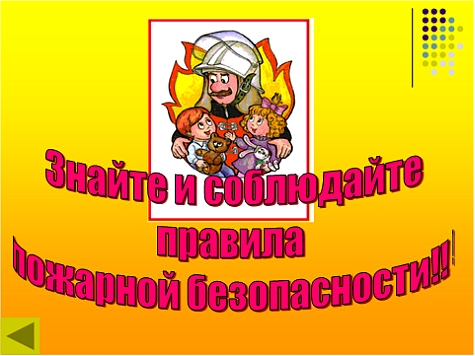 